ÇAYELİ VAKFI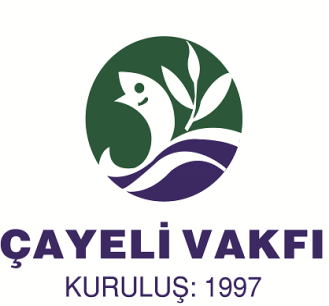 MECLİS ÜYELİĞİ BİLGİ VE BAŞVURU FORMUÇAYELİ VAKFI BAŞKANLIĞINAVakfınızın senet ve tüzüğünü okudum.Vakıf Meclis Üyesi olmak için şartları kabul ediyor , amaçları için çalışmayı taahhüt ediyorum.Vakıf Meclis Üyeliğine kabulüm için gereğini arz ederim.NOT:Üye olabilme şartı asgari 1.200,00 TL dır.	               İMZAYönetim Kurulumuzun  ……../……../………… gün ve ……………….  sayılı kararı ile Sayın  ………………………………………………………………..Vakıf Meclis Üyeliğine kabulü uygun görülmüştür.                                                                                                                                                    YÖNETİM KURULU BAŞKANI